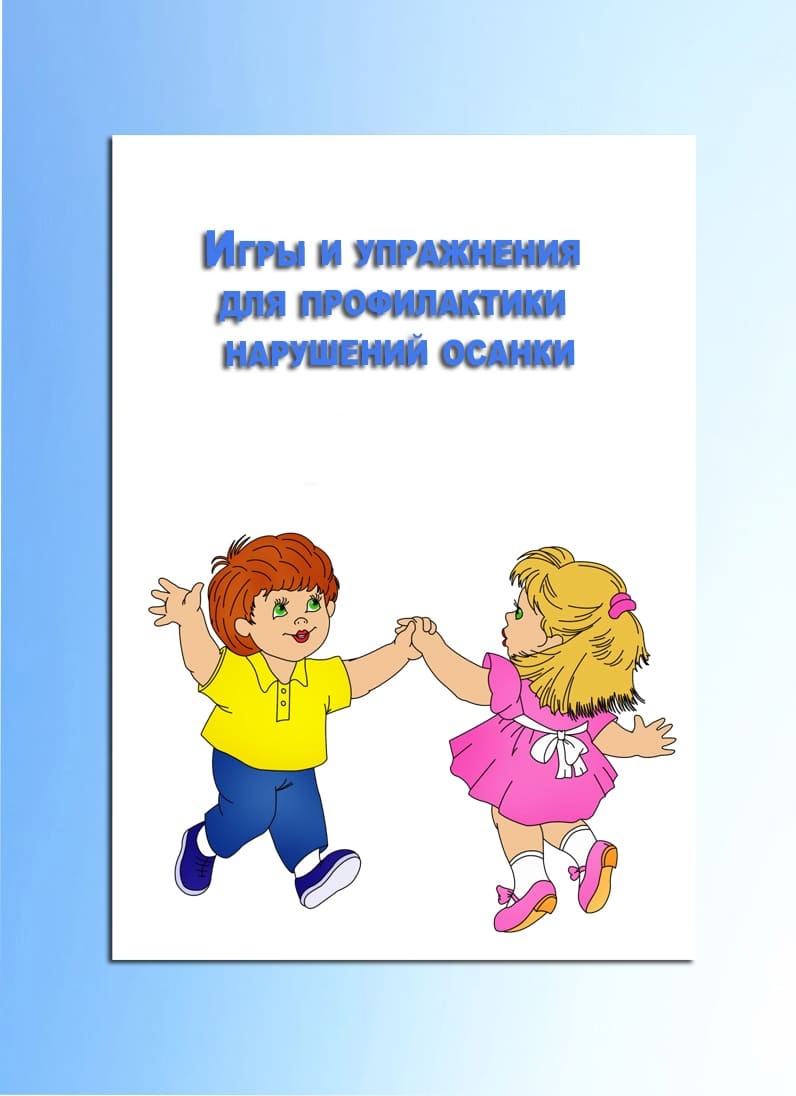 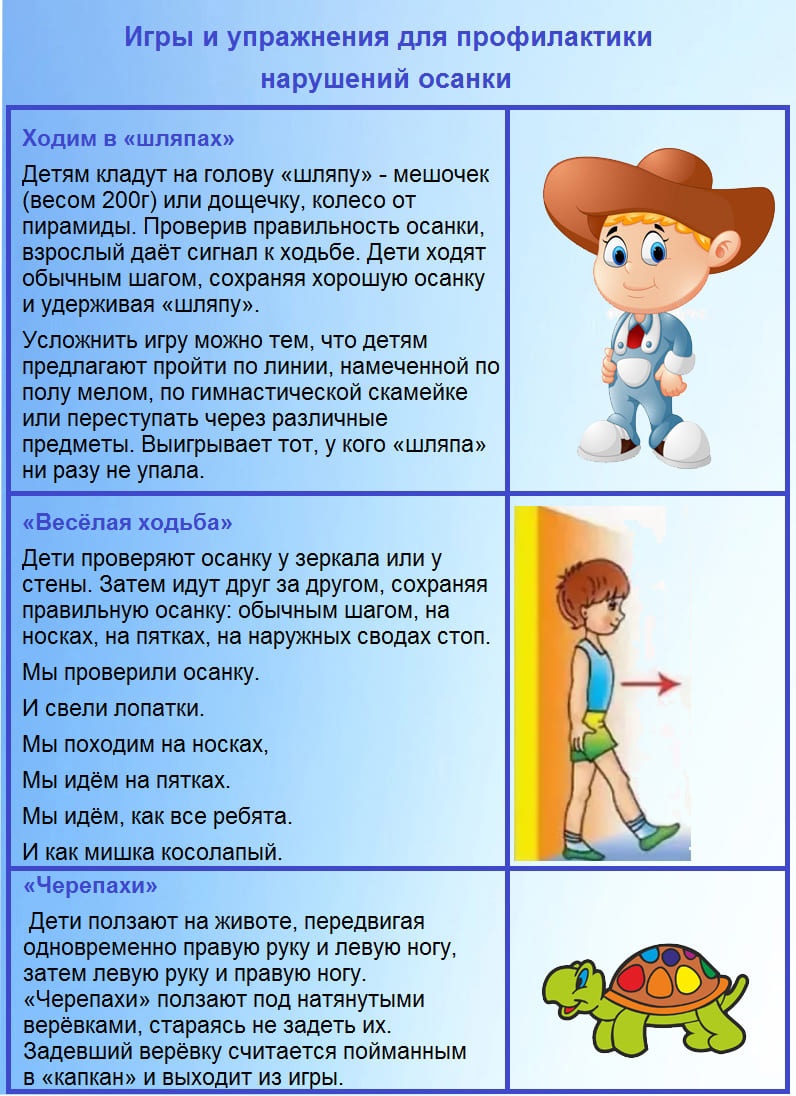 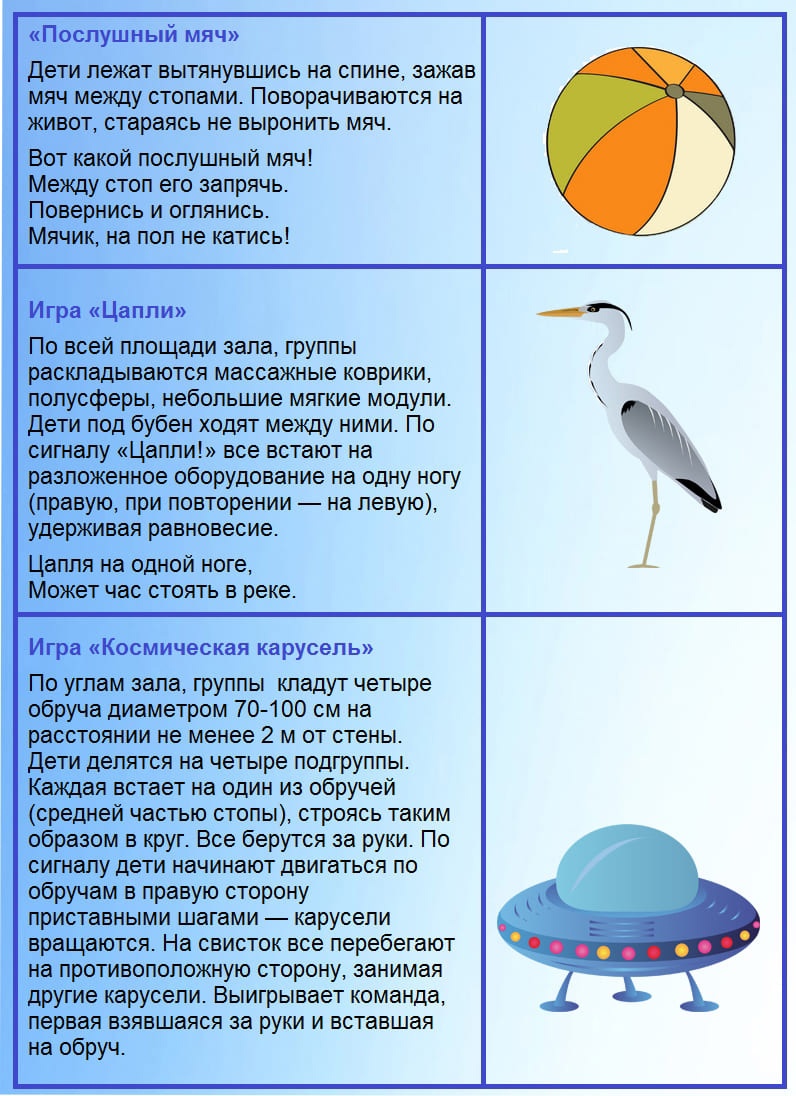 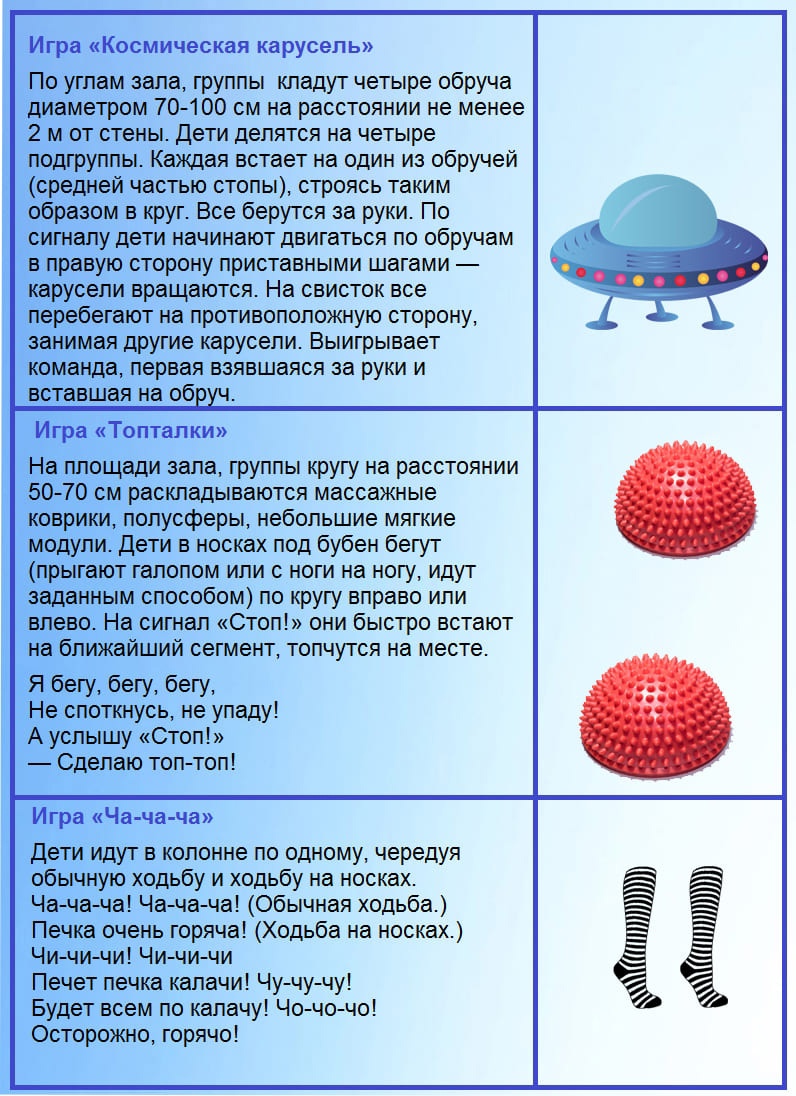 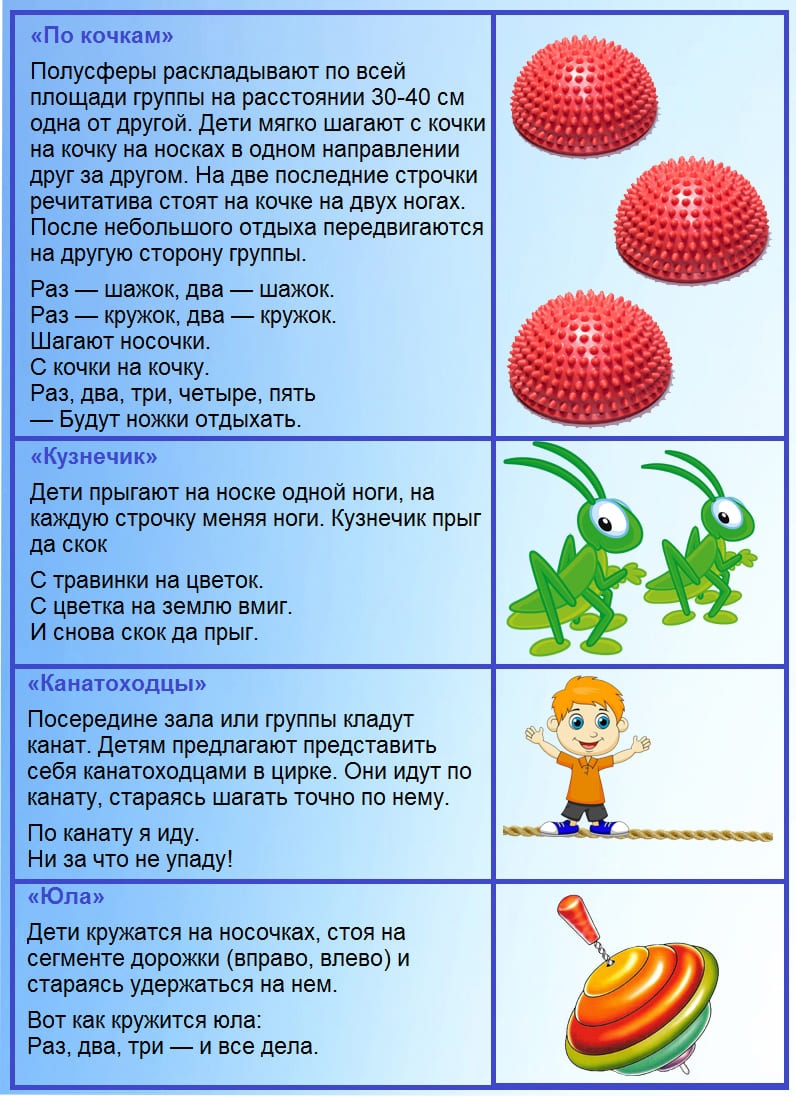 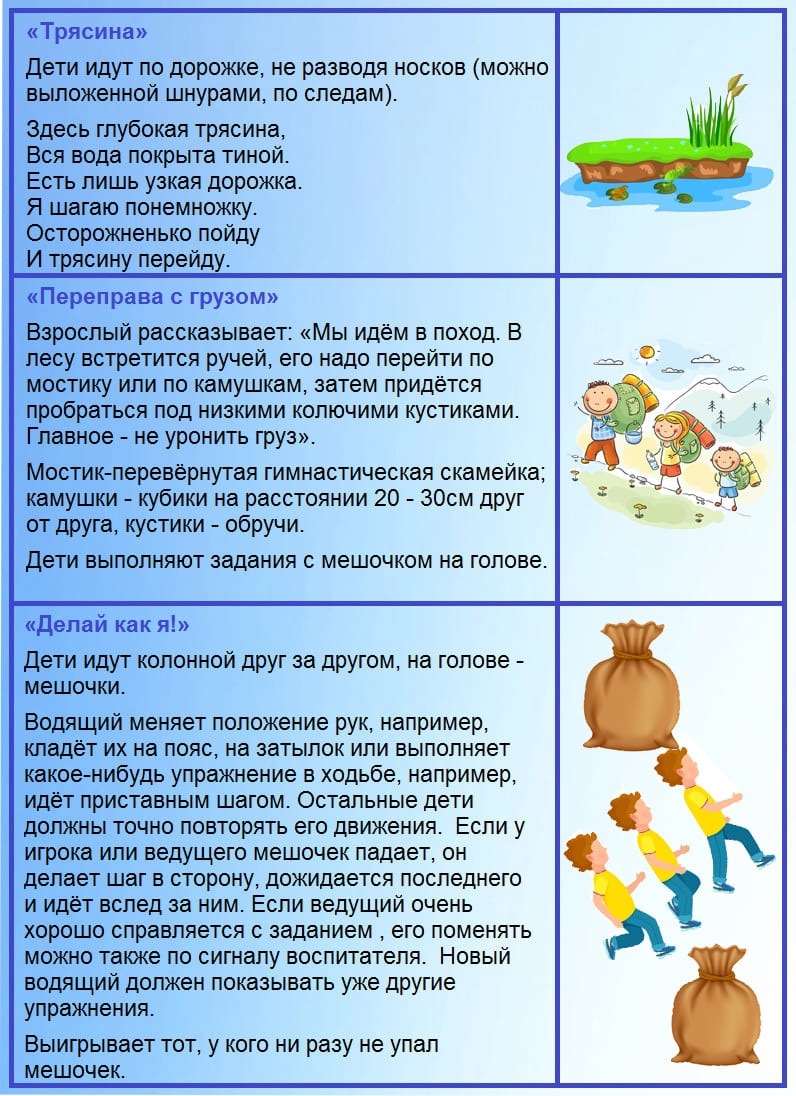 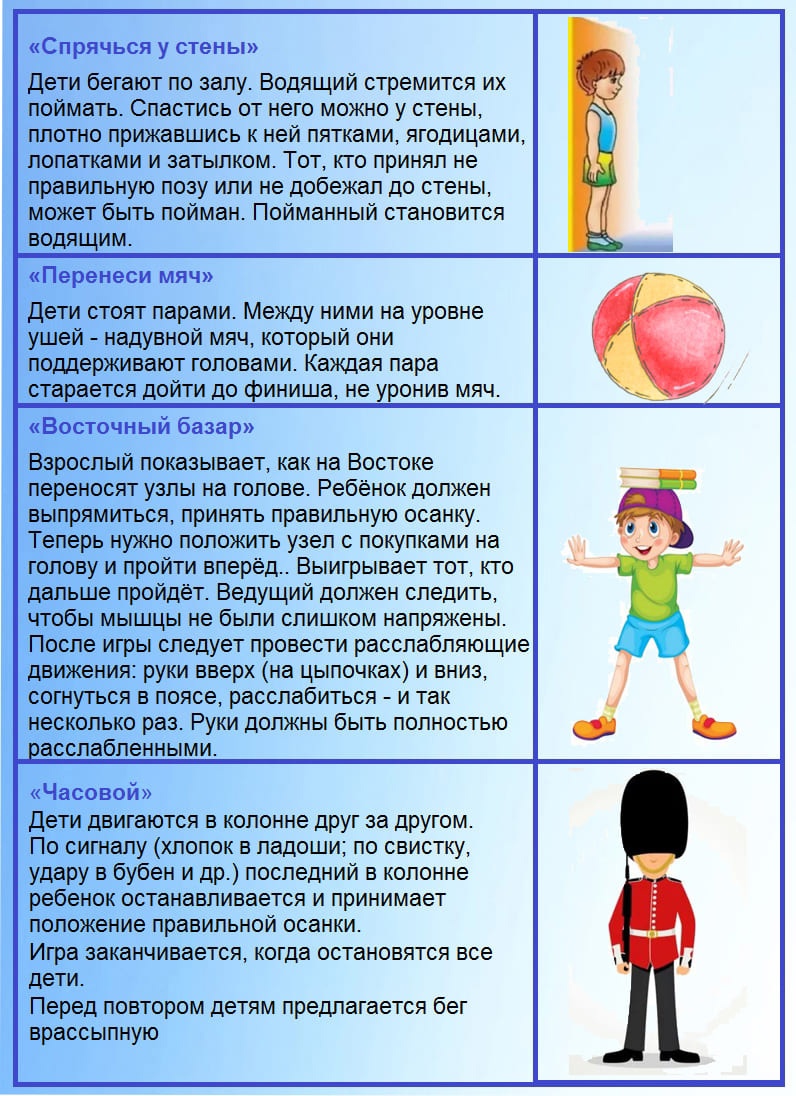 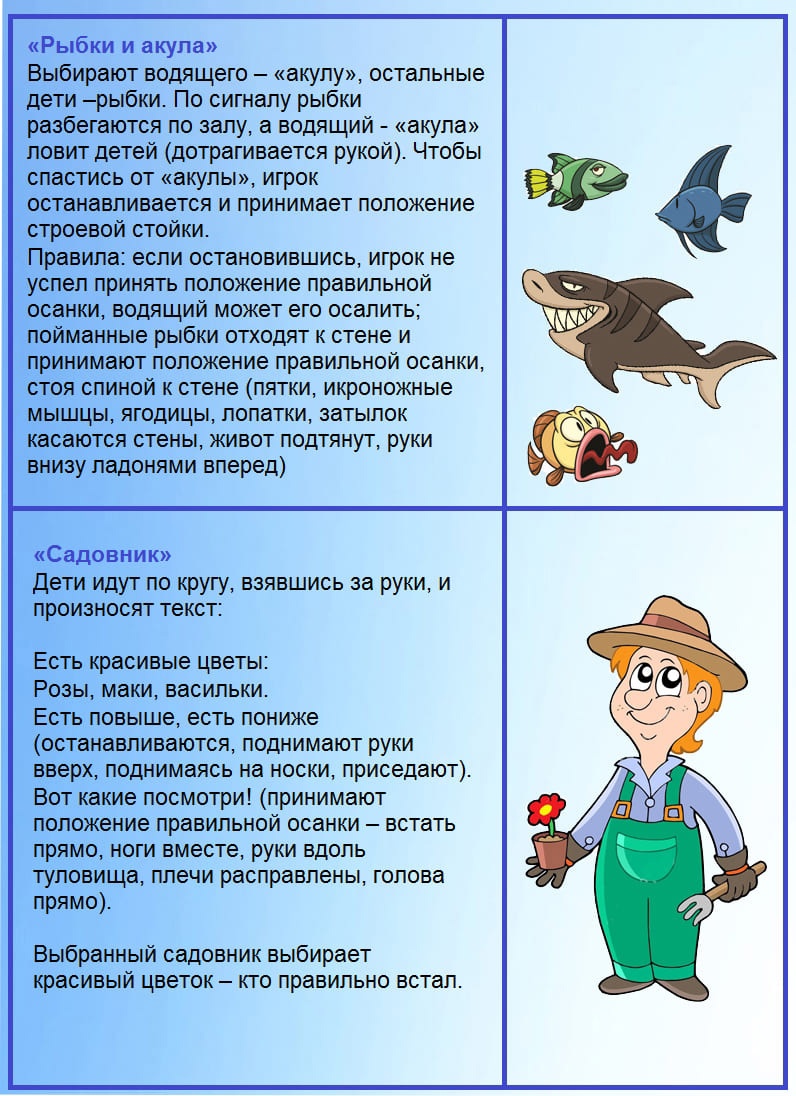 Подготовила инструктор по физической культуре: Капитонова Наталья Владимировна